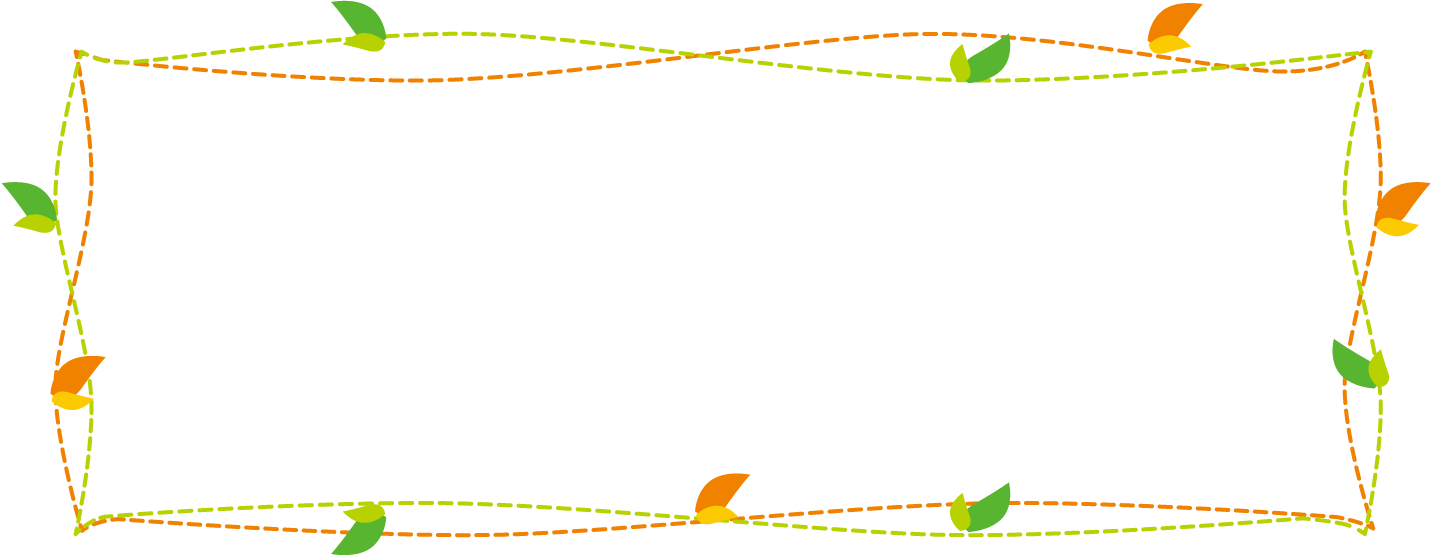 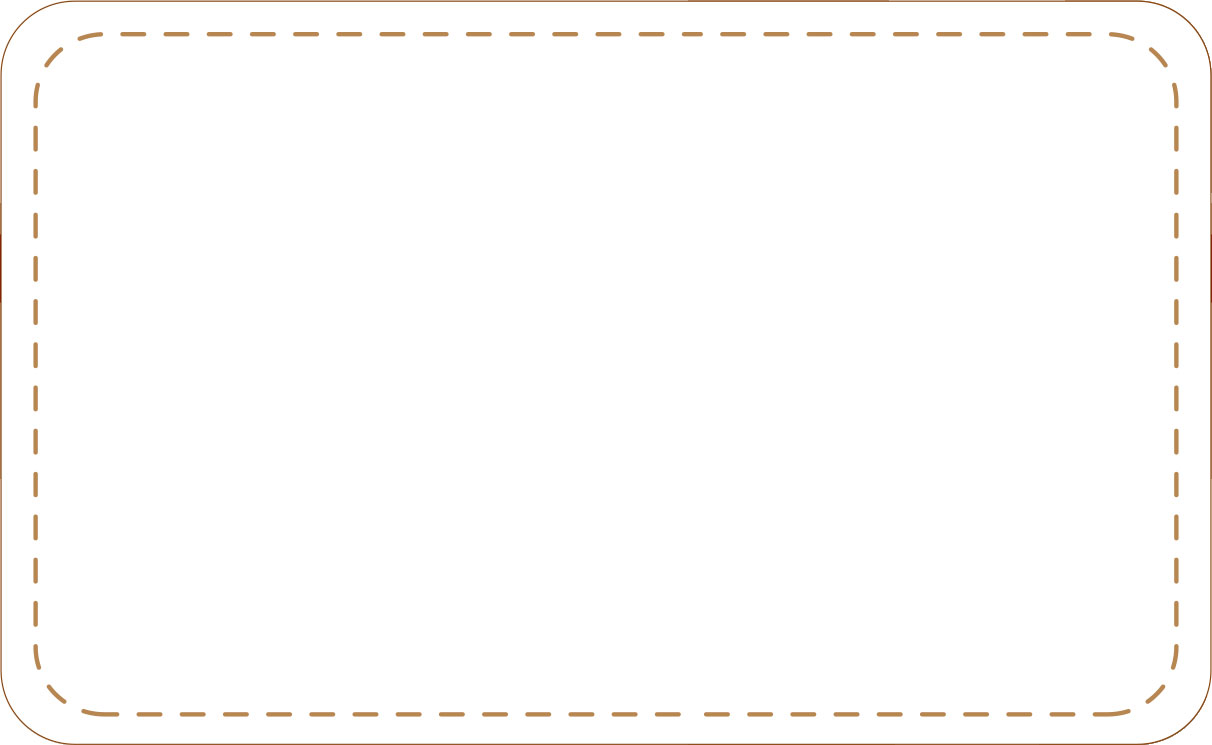 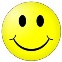 　　　小淀ホームのショートステイ（4床・個室）★お食事定期的に選択食や行事食を実施しています。　毎日コーヒー、ジュースなどの嗜好品を実費で提供しています。★入浴身体状況に合わせてご案内いたします。　・一般浴　：大きな浴槽と一人浴槽がございます。　・リフト浴　：立位が困難な方が入浴できる機械浴槽です。　・機械浴　：座位姿勢が困難な方が入浴できる機械浴槽です。★余暇活動　音楽活動やクラブ活動（書道・茶道・園芸）や外気浴を行っています。★理美容サービス月に2回実施しています。実施日にご利用の際は希望にて散髪ができます（1500円）。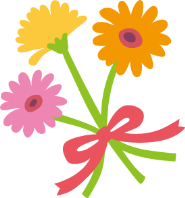 　　利用料について　★基本料金（1日あたりの1割負担の金額）　　送迎について　★送迎エリア中野区全域が対象です。新宿区・豊島区もホームから片道20分以内は送迎範囲内ですのでご相談ください。★ご家族の付き添いについて　初回利用の入所時は、原則としてご家族の付き添いをお願いしています。難しい場合はご相談ください。2回目のご利用以降は送り出し、迎え入れをしていただければ、ご家族の付き添いの必要はありません。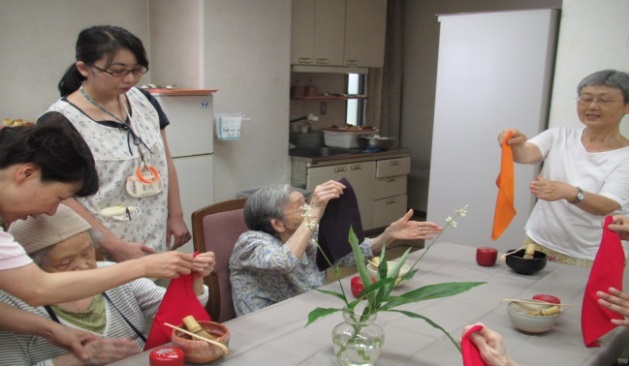 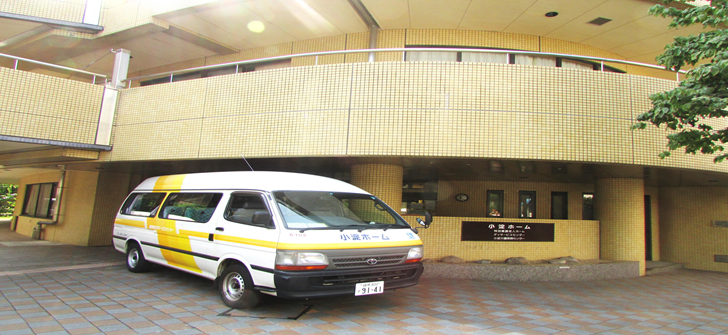 ホーム外観　　　　　　　　　　　　　　　　茶道クラブ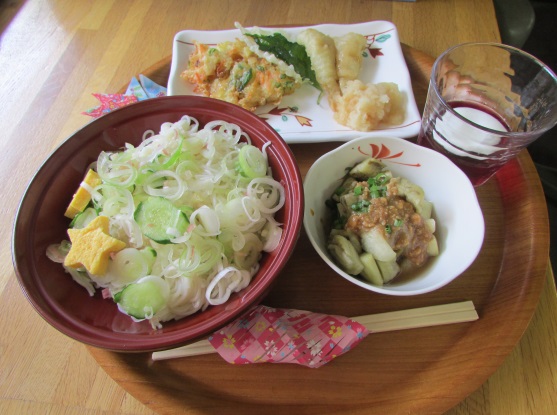 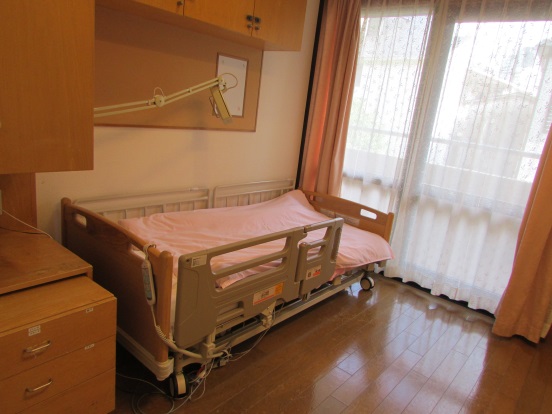 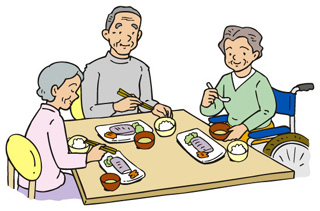      　　　　　　　　　　　　　　行事食　　　　　　　　　　　個室　　　　　　　　　　　　ある日の行事食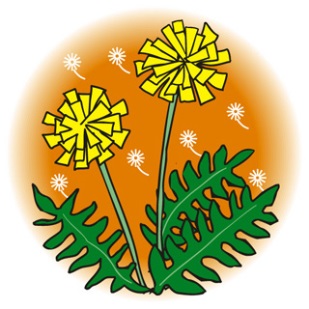 　 アクセス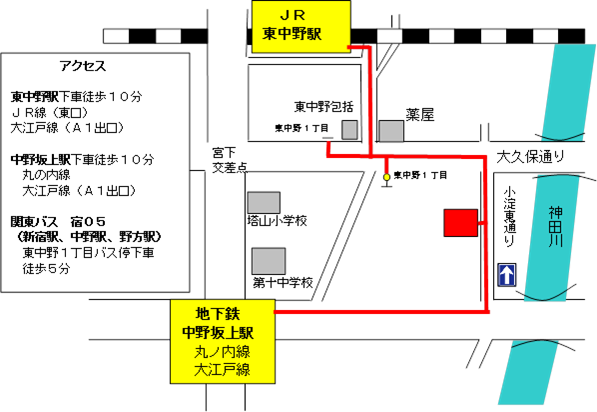 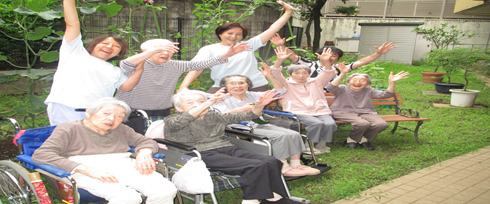 介護度保険内利用料要介護1742円要介護2824円要介護3908円要介護4989円要介護51,069円